DATABASE APPLICATIONS(240)REGIONAL – 2016Production:Job 1:  Employee Table		 (200 points)Job 2:  Management Table		 ( 90 points)Job 3:  Create a Permanent Relationship		 ( 25 points)Job 4:  Performance Review Query		 ( 50 points)Job 5:  Performance Review Report		 ( 35 points)	TOTAL POINTS		 (400 points)Judge/Graders: Please double check and verify all scores and answer keys!Property of Business Professionals of America.  May be reproduced only for use in the Business Professionals of America Workplace Skills Assessment Program competition.
Job 1: Employee Table Print: Sorted by Last Name, Ascending order; landscape, all data visible on one page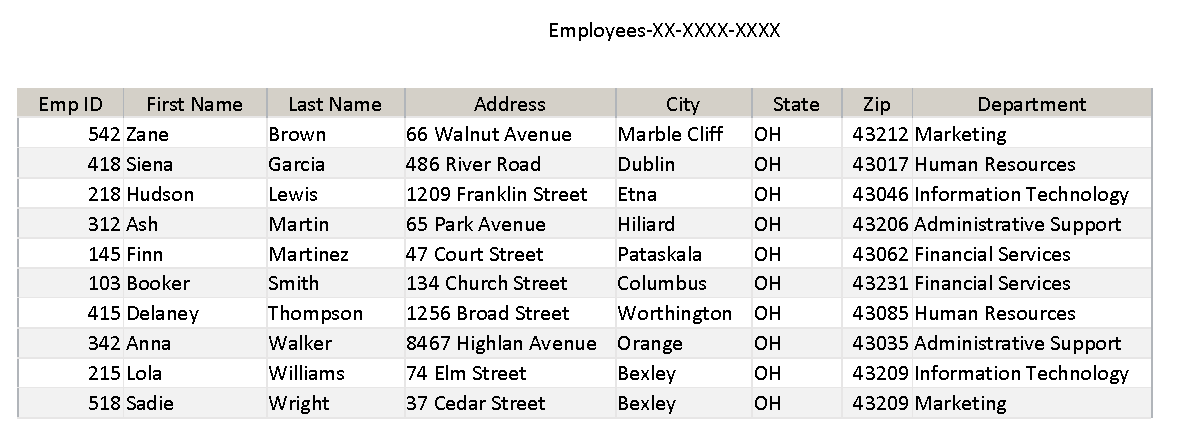 Job 2: Department TablePrinted: Sorted by Department (ascending order); portrait orientation, all data visible on one page: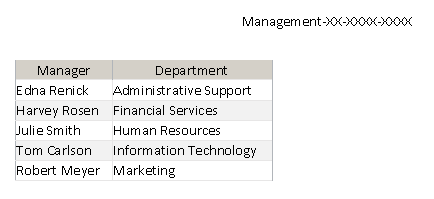 Notes:  Manager and Department fields should match.Job 3: Create a Permanent Relationship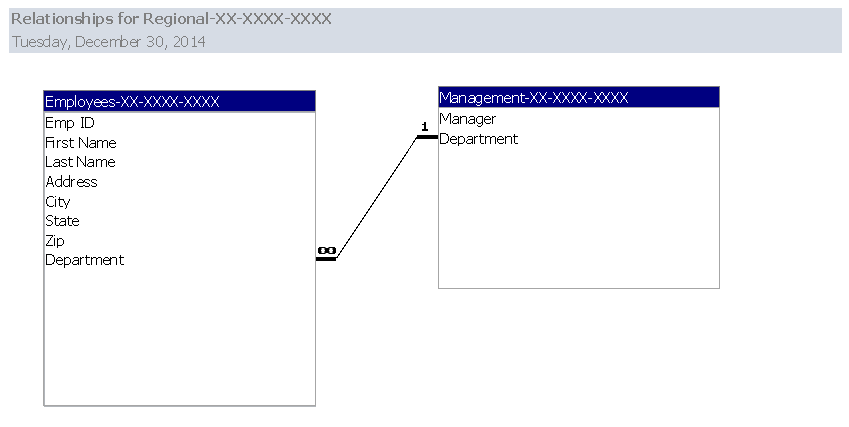 Note:  All fields from both tables should be visible.Job 4: Performance Review QueryPrinted in landscape orientation, all data visible. 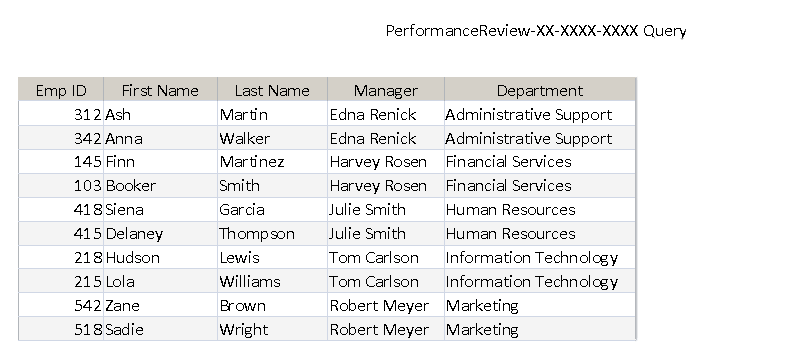 Note:  Must match this order of records (Department ascending then Last Name ascending)Job 5: Performance Review Report
Note: Borders, colors, and placement of fields may be different. Must: 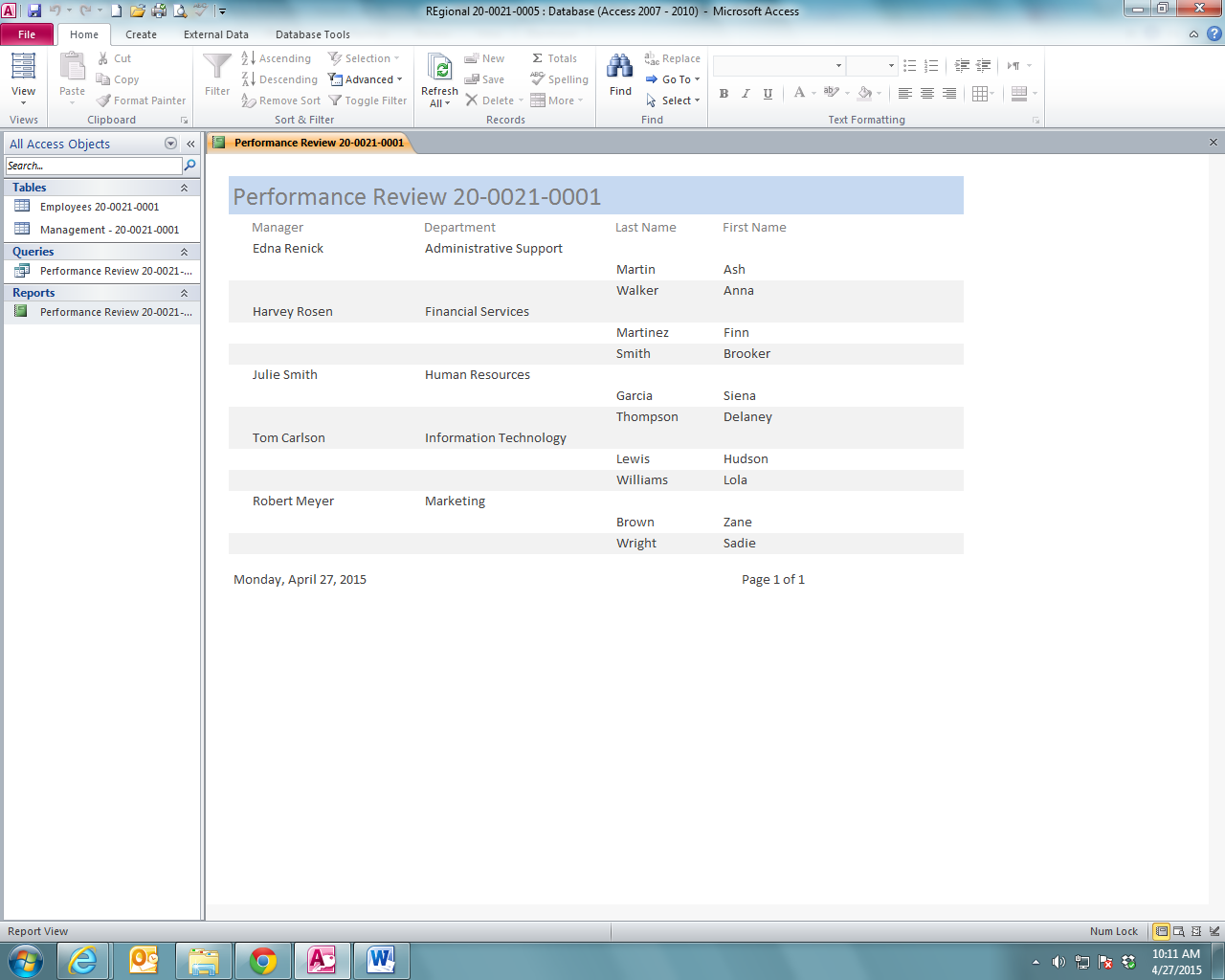 Have the same title.Show the same fields.Sort by Last Name (ascending order)Have field widths/placement adjusted so all data is visible on one page in Portrait orientation. Unless indicated otherwise, contestant receives all points or none. Points PossiblePoints EarnedJob 1 – Employee Table (200 points maximum) Designed as instructed (10 points off per field for inaccurate field names, inappropriate data types, and properties not set as instructed)80Proofreading/data entry (100 – 0 errors; 90 – 1 error; 70 – 2 errors; 0 – 3+ errors)100Sorted by “Last Name” (ascending) 10Printed using best fit in landscape orientation (all data shows, 1 page) 10Job 2 – Management Table (90 points maximum) Designed as instructed (10 points off per field for inaccurate field names, inappropriate data types, and properties not set as instructed)20Proofreading/data entry (1 point off for each error) (50 – 0 errors; 45 – 1 error; 35 – 2 errors; 0 – 3+ errors)50Sorted by ‘Department’ in ascending order10Printed in portrait orientation, 1 page, all fields fully visible10Job 3 – Create a Permanent Relationship (25 points maximum)One-to-Many relationship created10Referential integrity enforced10Printed with both tables fully visible5Job 4 – Performance Review Query (50 points maximum) Correct fields are visible: Emp Id, First Name, Last Name, Department, Manager (5 points off for each missing field)25Sorted by “Department” (ascending) and then by Employee Last Name (ascending)10Results show design correctly joins both tables (no extra records)10Printed in landscape orientation, 1 page, all fields fully visible5Job 5 – Performance Review Report (35 points maximum) Title is PerformanceReview-XX-XXXX-XXXX5Correct fields are included in the Report: all fields in the query except Emp ID10Sorted by Employee’s “Last Name”10Printed in portrait orientation, 1 page, all fields fully visible10Total Points Earned 400